	Projet: …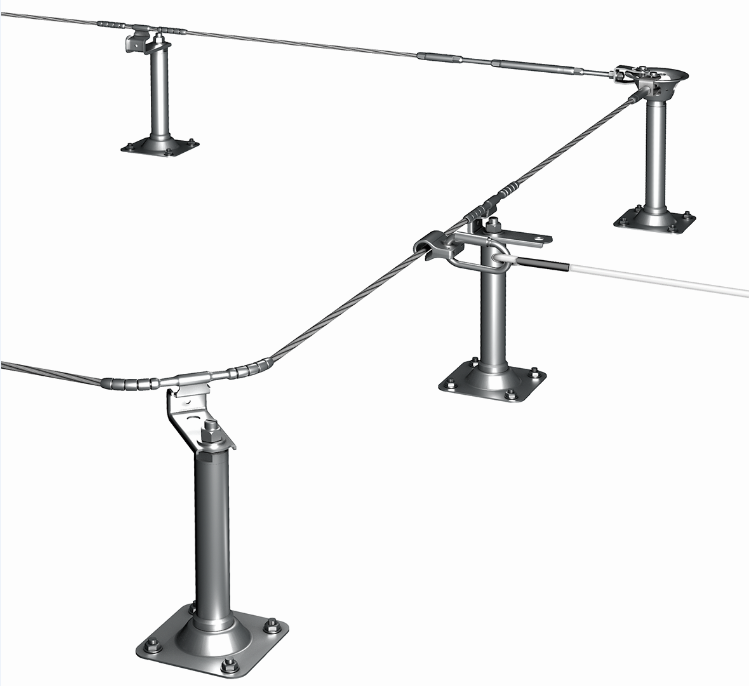 Descriptif de l’objetClient:____________________________________Nom / Société____________________________________Rue____________________________________Code postal / Ville____________________________________Persone de contact____________________________________Téléphone____________________________________CourrielEntreprise d’installation:____________________________________Nom / Société____________________________________Rue____________________________________Code postal / Ville____________________________________Personne de contact____________________________________Téléphone____________________________________CourrielLieu d’installation:_____________________________________No de projet / Nom du projet_____________________________________Nom / Société_____________________________________Rue_____________________________________Code postal / VilleCheckliste:  Convention d’utilisation  Descriptif de l’objet  Vérification de la sous-construction  Liste de matériel  Plan d’installation  Plaque signalétique  Documentation photographique  Manuel du produit / Brochure d’information  Certificats  Spécial  Protocole de réception / Rapports de maintenance  Registre de contrôle  Equipement nécessaire  Concept de protection contre les chutes  Concept de sauvetage  DiversDescriptif de l’objet / Détails du toitType de dispositif antichutes   Protection collective / Protection latérale   Protection collective filet de sécurité   Protection individuelle / Points d’ancrage individuels PAI   Protection individuelle / Ligne de vie traversable, permanent   Protection individuelle / Linde de vie non traversable, temporärSurface de montage   Béton   Béton poreux / Béton léger   Plafonds creux en béton précontraint   Panneaux en bois, OSB-, Multiplis   Chevron en bois   Poutre en acier   Tôle trapézoïdale   Tôle trapézoïdale sandwich   AutreType: ________________________________Materiel: ______________________________Qualité: ______________________________Épaisseur du matériau: __________________Hauteur x largeur: ______________________Percement de l’étanchéité du toit   Possible          ImpossibleAccès au toit   Échelle   Échelle fixe avec dispositif antichute   Échelle fixe avec protection dorsale   Escalier   Plate-forme élévatrice   Échafaudage   Lanterneaux / Puits de lumière   Trappe d’accès   Immeuble adjacentLanterneaux / Puits de lumière   Résiste au passage   Ne résiste pas au passage   NonPente de toit_____________________________________Vérifications / Examens   Statique __________________________________________________________________________Descriptif de l’objet / Détails du toitCroquis coupe transversale du toit        Selon l’annexe / Plans de construction toitCroquis du bâtiment du toit / Vue du toit       Selon l’annexe / Plans de construction toitListe du matérielPoints d’attache simples intégrés EAP / Support système SSTSystem Linde de vie 1PhotosPhotosPhotosPhotosPhotosPhotosPhotosComposants pour le système de ligne de vie____________________________________Installateur (Nome / prénom en lettre majuscules)L'installateur confirme les éléments suivants...... que tout a été installé selon les instructions de montage.... que tout a été réalisé selon les plans.... que tout a été fixé selon les instructions de montage.____________________________________Date d’installation           Signature____________________________________Inspecteur (Nom / prénom en lettre majuscules)Celui-ci confirme que l'installation est conforme et le contrôle final a eu lieu, et que le client a été informé lors mise en service et que toutes la documentation lui a été remis.____________________________________Date de mise en service         SignaturePlaque signalétique 320.000.027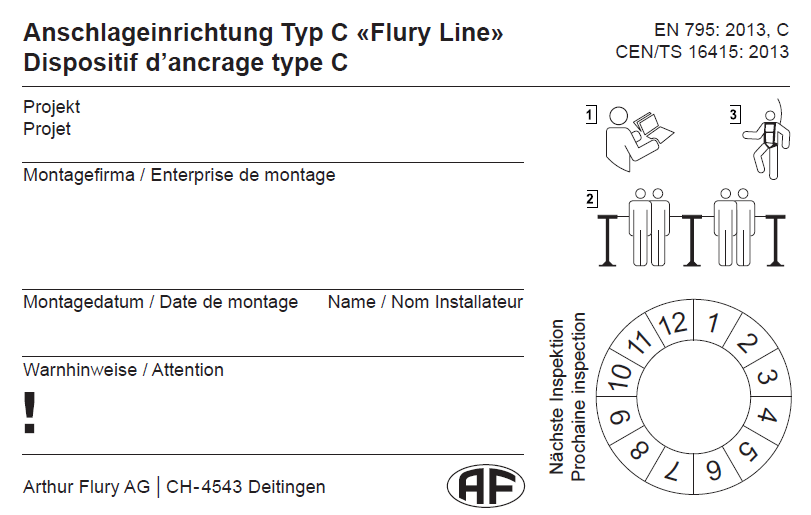 Champs obligatoires *______________	_________________________________	_______________________________Date			Nom en lettres capitales				Signature du clientPlan de l’installationQuantité / long.Numéro d’articleDésignationRemarqueComposition de la désignation du type dans le cataloqueComposition de la désignation du type dans le cataloqueComposition de la désignation du type dans le cataloqueComposition de la désignation du type dans le cataloqueComposition de la désignation du type dans le cataloqueComposition de la désignation du type dans le cataloqueComposition de la désignation du type dans le cataloqueComposition de la désignation du type dans le cataloqueEAP / SSTPoint d’ancrage guide-câbleSupportPlaque de montageSous-solFixationTypeEAPQ16PB (Beton)BOAN=EAP Q 16 P BSST3DSF842PT (Trapez)KPD=SST 3DS 42 P TEAPG16-BKL=EAP G 16 B KLDescriptif AP1Désignation du type de produit:   EAP      SST   Composé dePoint d’ancrage       guide-câbleSupportPlaque de montageFixationN° d’articleN° de lotRemarquesDescriptif AP2Désignation du type de produit:   EAP      SST   Composé dePoint d’ancrage       guide-câbleSupportPlaque de montageFixationN° d’articleN° de lotRemarquesDescriptif AP3Désignation du type de produit:   EAP      SST   Composé dePoint d’ancrage       guide-câbleSupportPlaque de montageFixationN° d’articleN° de lotRemarquesDescriptif AP4Désignation du type de produit:   EAP      SST   Composé dePoint d’ancrage       guide-câbleSupportPlaque de montageFixationN° d’articleN° de lotRemarquesDescriptif AP5Désignation du type de produit:   EAP      SST   Composé dePoint d’ancrage       guide-câbleSupportPlaque de montageFixationN° d’articleN° de lotRemarquesDescriptif AP6Désignation du type de produit:   EAP      SST   Composé dePoint d’ancrage       guide-câbleSupportPlaque de montageFixationN° d’articleN° de lotRemarquesDescriptif AP7Désignation du type de produit:   EAP      SST   Composé dePoint d’ancrage       guide-câbleSupportPlaque de montageFixationN° d’articleN° de lotRemarquesDescriptifCâble inoxPlaque signalétiqueGlisseurTypeInoxD8SYSKSGL8N° d’article320.000.001320.000.027320.000.019N° de lotRemarquesDescriptifChapeChape avec tendeurTendeur traversableConnection de câble traversableTypeGK8GKS8S8SV8N° d’article320.000.003320.000.004320.000.005320.000.012N° de lotRemarquesDescriptifChape avec absorbeur de forceAbsorbeur de force traversableTypeKAG8KAS8N° d’article320.000.018320.000.017N° de lotRemarquesClient, société*ObjetNom, prénom *NomRue, N° *Rue, N° *CP, lieu *CH-CP, lieu *CH-CH-Pays *LangueLanguee-mail *Nombre de plaqueNombre de plaque1Plaque signalétiqueLigneN° de caractèresTexte souhaitéProjet, désignation *132Projet, N° de projet *232Entrepirse d’installation *330     Rue et numéro*430     CP, lieu *530CH-Date d’installation *6a12Nom, prénom installateur *6b20Note, avertissement 1740Utilisation interdite en cas d’orage!Note, avertissement 1840